AReportOnStudents’ SeminarSession- 2018-19Department of PhilosophyRabindra Mahavidyalaya, ChampadangaTheme:             Concept of Moksha in Indian PhilosophyVenue: Department of Philosophy Date: February 23, 2019 Organizer: Department of PhilosophyPaper Presenters: Students of Semester VI (Hons.) Audience: Students of Semester II, IV and VI (Hons.)Objectives Learn a systematic study of ideas and issues; Pursuit of fundamental truths, a quest for a comprehensive understanding of the world, a study of principles of conduct and much more.•         Development of Discussion skills, exhibit independence and flexibility of thought, and time management; Stimulate listening skills, argumentative skills and critical thinking; Proceedings The seminar, hosted by Prof. SuklaSaha, began with the introductory speech given by Prof. Hasina Sikdar, Assistant Professor of Department of Philosophy of the institution. All three technical sessions were chaired by the departmental faculties. Prof. Soumitra Das acted as judges. Prof. Sima Choudhury monitored the whole session. There were three groups of paper presenters, each group containing not less than three students. All sessions were very interactive where pupils have been quite enthusiastic, and all of their questions have been satisfactorily answered. 65 students (Male: 19, Female: 46) participated in the seminar. The seminar ended with vote of thanks by Prof. Hasina Sikdar.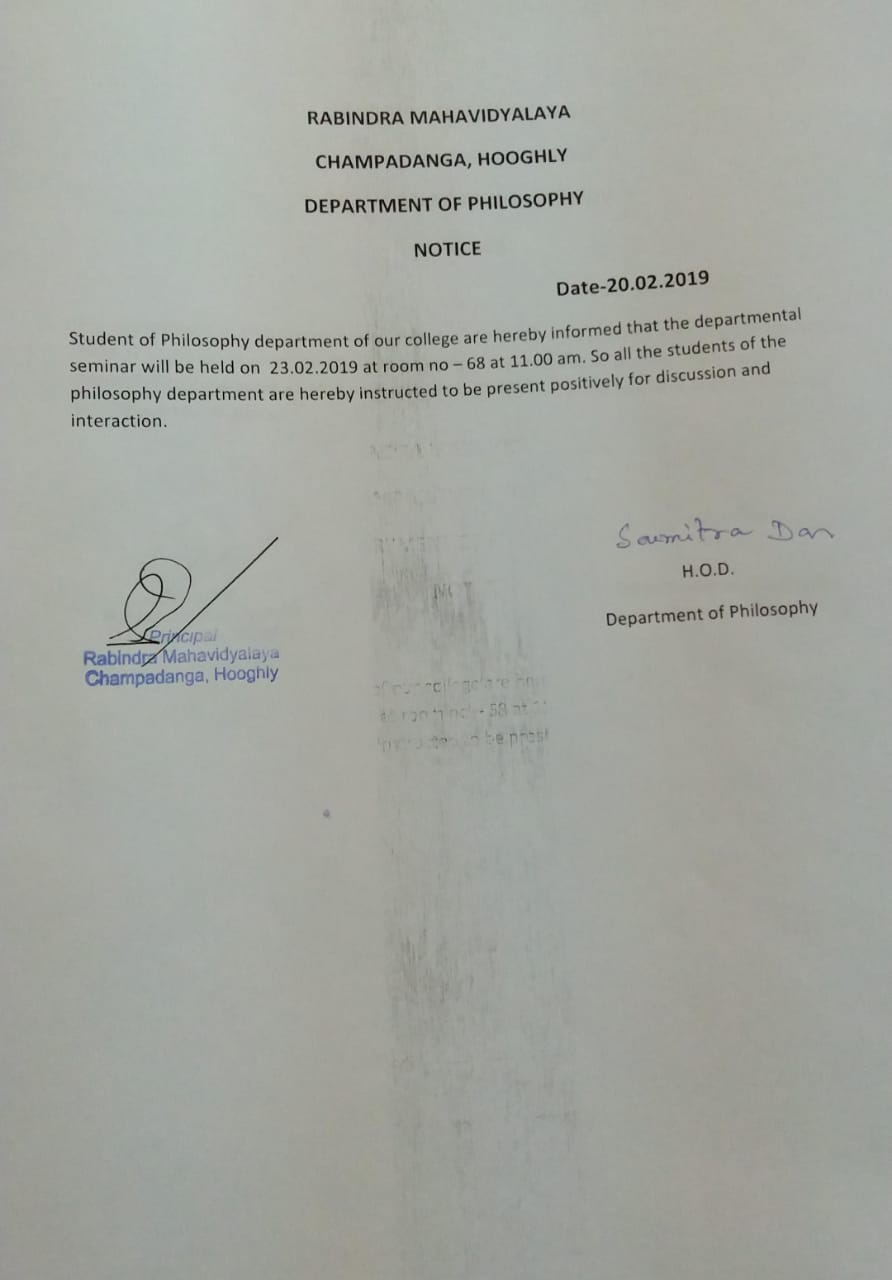 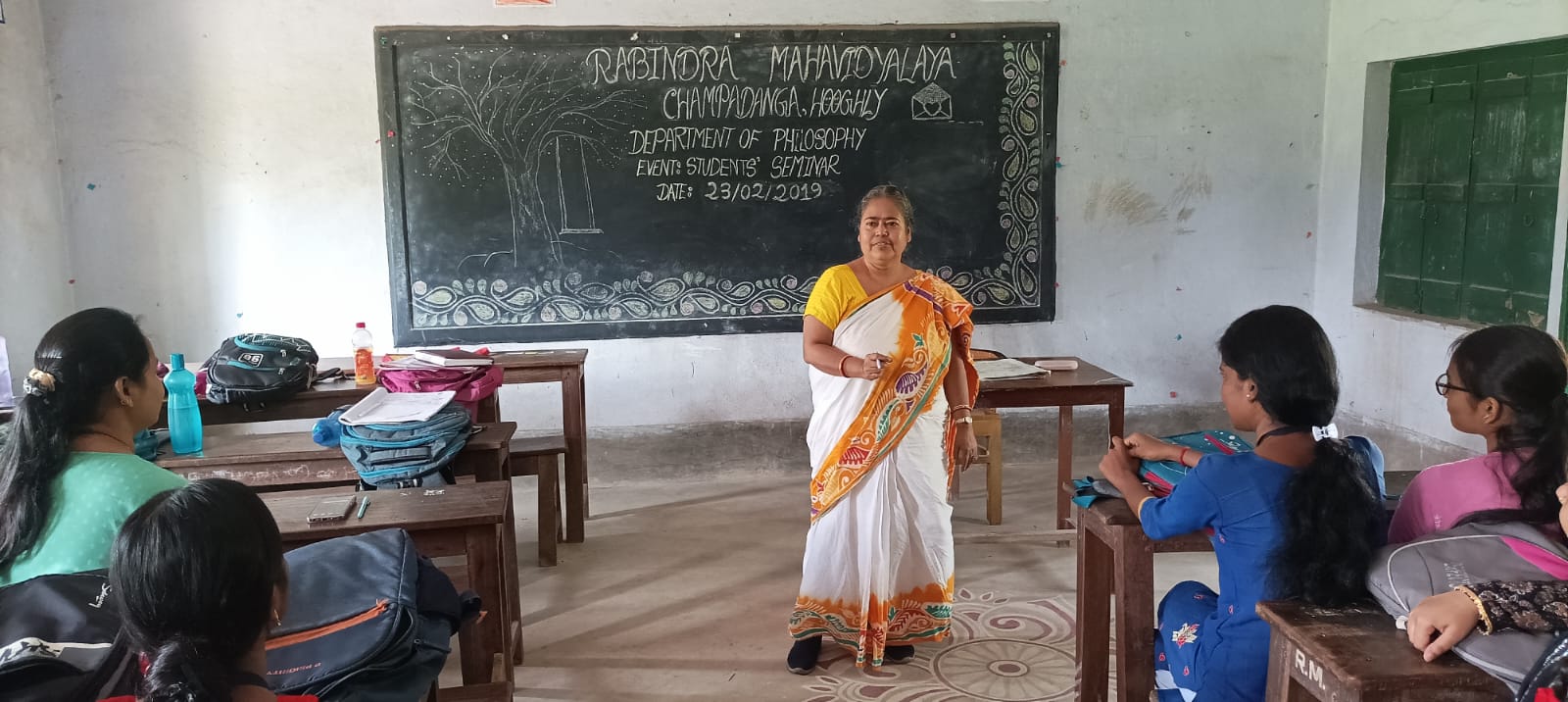 Seminar hosted by prof.SuklaSaha ,dept. of philosophy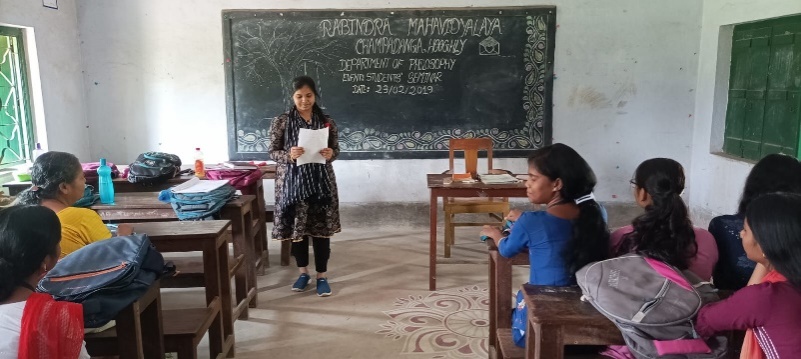 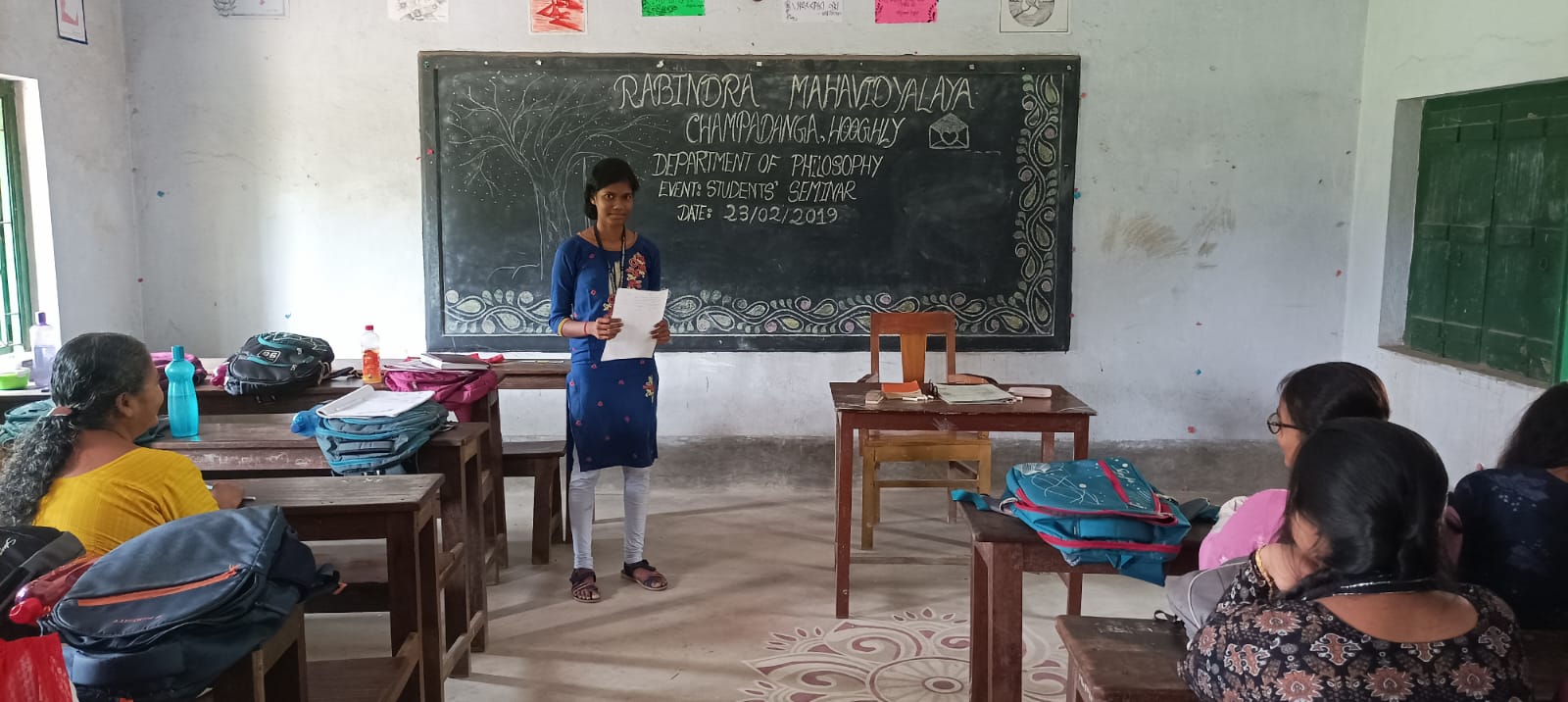 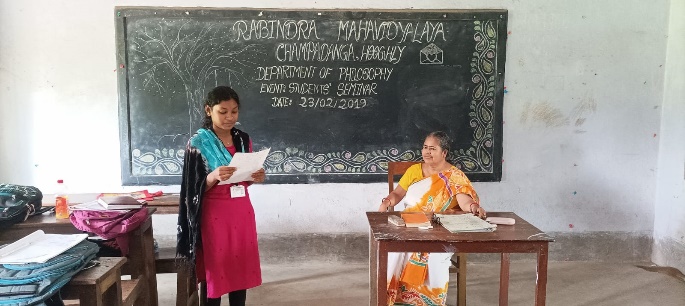 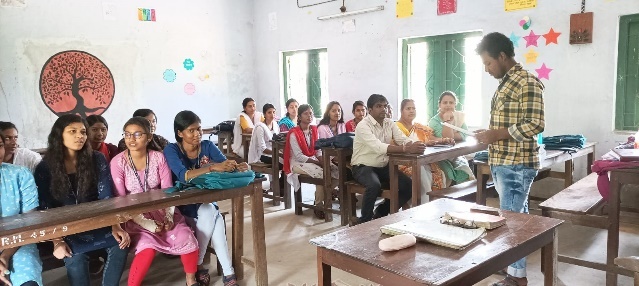 Seminar presented by the students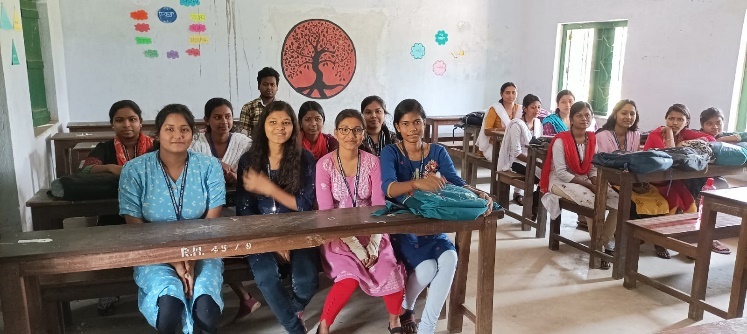 Student’s SeminarTheme: Concept of Moksha in Indian PhilosophyDate: 23.02.2019Venue: Department of Philosophy, Rabindra Mahavidyalaya, ChampadangaTime: 12 noon to 3 p.m.InaugurationTechnical Session 1: 12.30 p.m. to 1.15 p.m.Chairman: Hasina SikdarRapporteur: Sima ChoudhuryPaper: Concept of Nirvana in Buddhist PhilosophyLunch BreakTechnical Session 2: 1.30 p.m. to 2.15 p.m.Chairman: Soumitra DasRapporteur: Sima ChoudhuryPaper: Moksha according to Nastik DarshanTechnical Session 3: 2.20 p.m. to 3.05 p.m.Chairman: Hasina SikdarRapporteur: Soumitra DasPaper: Nyaya Darshan-e Moksha-erDharonaPrize DistributionVote of Thanks: Prof. Hasina SikdarStudent’s SeminarList of ParticipantsTheme: Concept of Moksha in Indian PhilosophyDate: 23.02.2019Venue: Department of Philosophy, Rabindra Mahavidyalaya, ChampadangaTime: 12 noon to 3 p.m.Paper: Concept of Nirvana in Buddhist PhilosophyPresenters: Soumita Ghosh, Nisha Maity, Sumita Rana &AnushreeMaity.Paper: Moksha according to Nastik DarshanPresenters: Hriday Mondal, DebikaBhoumik, Nirmalya Mondal & Krishna Patra.Paper: Nyaya Darshan-e Moksha-erDharonaPresenters: TapatiGuchhait, Banasreejana, MonamiMittir& Ankita Mondal.Feedback Summary48  responses (75%) received.82% felt satisfactory.90% opined the event helped to improve their academic performance.75% wished to occur the events more than once every year.What have students learnt from the event?Presentation skills;Self-confidence;Critical thinking; SuggestionsMore extra-curricular activities and healthy competition;Special class for grooming;